Опросный лист для проектирования и производства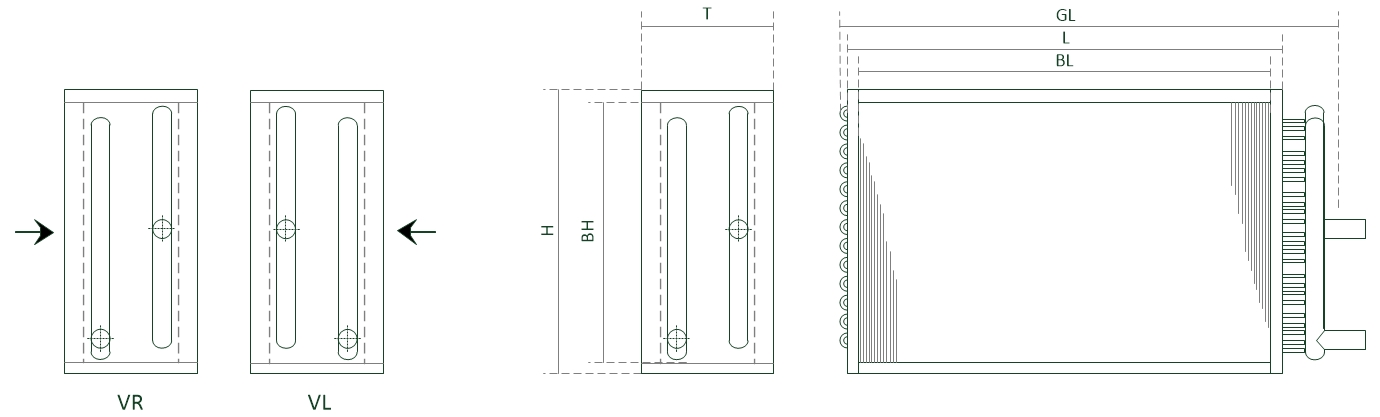 Поля обязательные для заполнения *Технические данныеКомпания (Заказчик)Контактное лицо, тел. E-mailФактический адресGLLBLHBHTКонденсатор (с вентиляторами/без вентиляторов)Конденсатор (с вентиляторами/без вентиляторов)Шаг оребрения (расстояние между ламелями), ммШаг оребрения (расстояние между ламелями), ммТребуемая мощность, кВтТребуемая мощность, кВтДанные по воздухуРасход, м³/ч (через сечение теплообменника)Данные по воздухуСкорость, м/сДанные по воздухуТемпература на входе, °СДанные по воздухуТемпература на выходе, °СДанные по воздухуВлажность относительная на входе, %Данные по воздухуВлажность относительная на выходе, %Данные по воздухуДопустимое сопротивление (не более), ПаДанные по теплоносителюРасход, кг/ч (через змеевик и коллектор)Данные по теплоносителюТемпература конденсации, °СДанные по теплоносителюПереохлаждение, КДанные по теплоносителюТемпература горячего газа, °СДанные по теплоносителюМарка фреонаДиаметр подводящих патрубков коллекторовНа входе пайка, ммДиаметр подводящих патрубков коллекторовНа выходе пайка, ммИсполнениеПравое VR, Левое VL